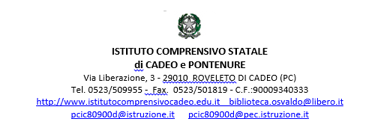 Scheda per la richiesta di consulenza allo sportello autismoIstituzione scolasticaDenominazione istituzione scolastica .............................Codice meccanografico.................................................Recapito telefonico d'istituto..........................................Plesso - Sede................................................................Dirigente (nome e cognome).........................................RichiedenteDocente (nome e cognome).........................................Docente: curricolare/di sostegnoAltro:Recapito telefonico docente................................................Recapito mail docente.........................................................Anno di nascita dello studente per il quale è richiesta la consulenza .........................................................................Codice ICD 10......................................................................Descrizione sintetica e motivazione della richiesta.........................................................................................................................................................................................................................................................................................................Data_____________Il docente sostegno/coordinatore di classe .....................................................................